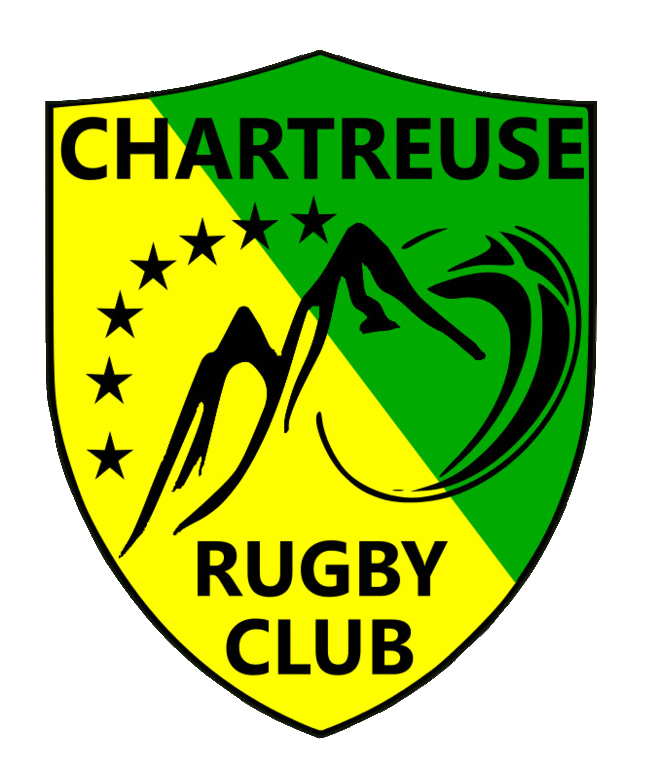 FICHE DE RENSEIGNEMENTSJOUEUSE / JOUEUR Ces informations sont garantes de votre affiliation à la FFR. Elles doivent être rigoureusement identiques aux justificatifs d’identité. Tout dossier non conforme sera refusé et nécessitera la reprise de la procédure d’affiliation depuis le début. NOM : -----------------------------------------------------------------------------------------------------------------------------Prénom : -------------------------------------------------------------------------------------------------------------------------Date de naissance : ------------------------------------------------	Sexe : 	□ Masculin 	□ Féminin Ville de naissance : -------------------------------------------------	Pays de naissance : --------------------------Département de Résidence : ------------------------------------Nationalité : ----------------------------------POUR LES MAJEURS Adresse : --------------------------------------------------------	Téléphone domicile : -------------------------------------------------------------------------------------------------	Téléphone portable : --------------------------- Code postal : --------------------------------------------------- Ville : -------------------------------------------------------------	E-Mail : --------------------------------------------Pays : ------------------------------------------------------------SI MUTATION  Club et catégorie précédente : ---------------------------------------------------------------------------------------------POUR LES MINEURS : COORDONNEES RESPONSABLES LEGAUX (à prévenir en cas d’accident) 	PARENT 1 		PARENT 2 	(si adresse identique pour les deux parents, ne remplir qu’un côté)Nom – Prénom : -----------------------------------	Nom – Prénom : --------------------------------Adresse : --------------------------------------------	Adresse : -------------------------------------------------------------------------------------------------	-----------------------------------------------------Code postal : ----------------------------------------	Code postal : -------------------------------------Ville : -------------------------------------------------	Ville : ----------------------------------------------Pays : -------------------------------------------------	Pays : ----------------------------------------------Informations complémentaires Téléphone Fixe : --------------------------------------	Téléphone Fixe : ----------------------------------------- Téléphone Portable : ---------------------------------	Téléphone Portable : --------------------------------------Adresse E-Mail : ---------------------------------------	Adresse E-Mail : ----------------------------------------Profession : --------------------------------------------	Profession : ---------------------------------------------- CURSUS SCOLAIRE (à compléter à partir de la classe de 3ème) Filière : 	□ CAP 	□ BAC PRO 	□ BEP 	□ BAC TECHNO 	□ BPA 	□ BAC GENERAL 	Autres : ----------------------------------------------------------------------------------------------------------Spécialité : ----------------------------------------------------------------------------------------------------------------------Etablissement : ----------------------------------------------------------------------------------------------------------------PROBLEMES MEDICAUX (à préciser si besoin) : --------------------------------------------------------------------AUTORISATIONS PARENTALES :Je soussigné,------------------------------------------------------------------------------	, responsable légal de----------------------------------------------------------------------------	, né(e) le------------------------------------------------------------	autorise mon enfant àpratiquer le rugby sous les couleurs du CRC pour la saison 2023-2024.Fait le : --------/--------/------------à--------------------------------------Signature :Je soussigné,------------------------------------------------------------------------------	 autorise les dirigeants, éducateurs, membres du bureau, à transporter mon enfant,-------------------------------------------------------------------------------------------------------------------------à l’occasion de chaque déplacement du club.Fait le : --------/--------/------------à--------------------------------------Signature :Je soussigné,------------------------------------------------------------------------------ autorise les dirigeants, éducateurs, membres du bureau, à prendre à l’égard de mon enfant,-------------------------------------------------------------------------------------------------------------------------toute mesure médicale d’urgence.Fait le : --------/--------/------------à--------------------------------------Signature :AUTORISATION PARENTALE DROIT A L’IMAGE : Je soussigné,------------------------------------------------------------------------------	, responsable légal de l’enfant---------------------------------------------------------------------,autorise le club du CRC à utiliser les photos de mon enfant sur tous supports de celui-ci(journaux, site web, page Facebook du CRC, etc…..).Fait le : --------/--------/------------à--------------------------------------SignatureCATEGORIEEDITEE